GRUPO DE TRABAJO: CONVIVIMOS A TRAVÉS DE LA LITERATURA INFANTIL.ACTA NÚMERO 8 (31 de enero)  HORA: 14:00-15:00ASISTENTES:María Jesús Fernández Puente PriegoAna Gómez Fernández.Antonio Ramón Hervás Segura.Marina del Mar Jurado MartínGema Melendo AbolafiaMaría Rosario Mendoza PoleyMaría del Rocío Haro GarcíaMaría Molina EscribanoRosa María Pérez ÁlvarezAntonio Jesús Velázquez VargasORDEN DEL DÍASelección de cuentos del tercer bloque: El respeto y la responsabilidad del medio ambiente.TEMAS TRATADOS.Cada miembro del grupo de trabajo aparta cuentos que considera que son más interesantes sobre el bloque que nos toca trabajar.ACUERDOS O DECISIONES.Los cuentos seleccionados son:Las semillas de la paz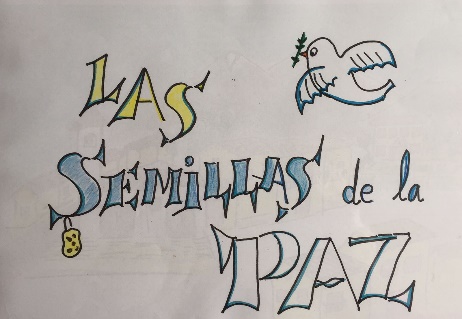 El pequeño conejo blanco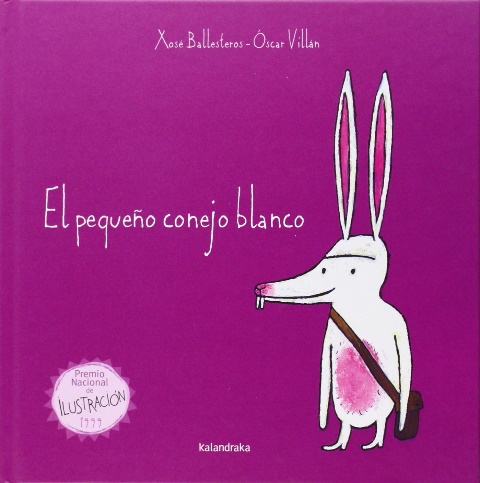 